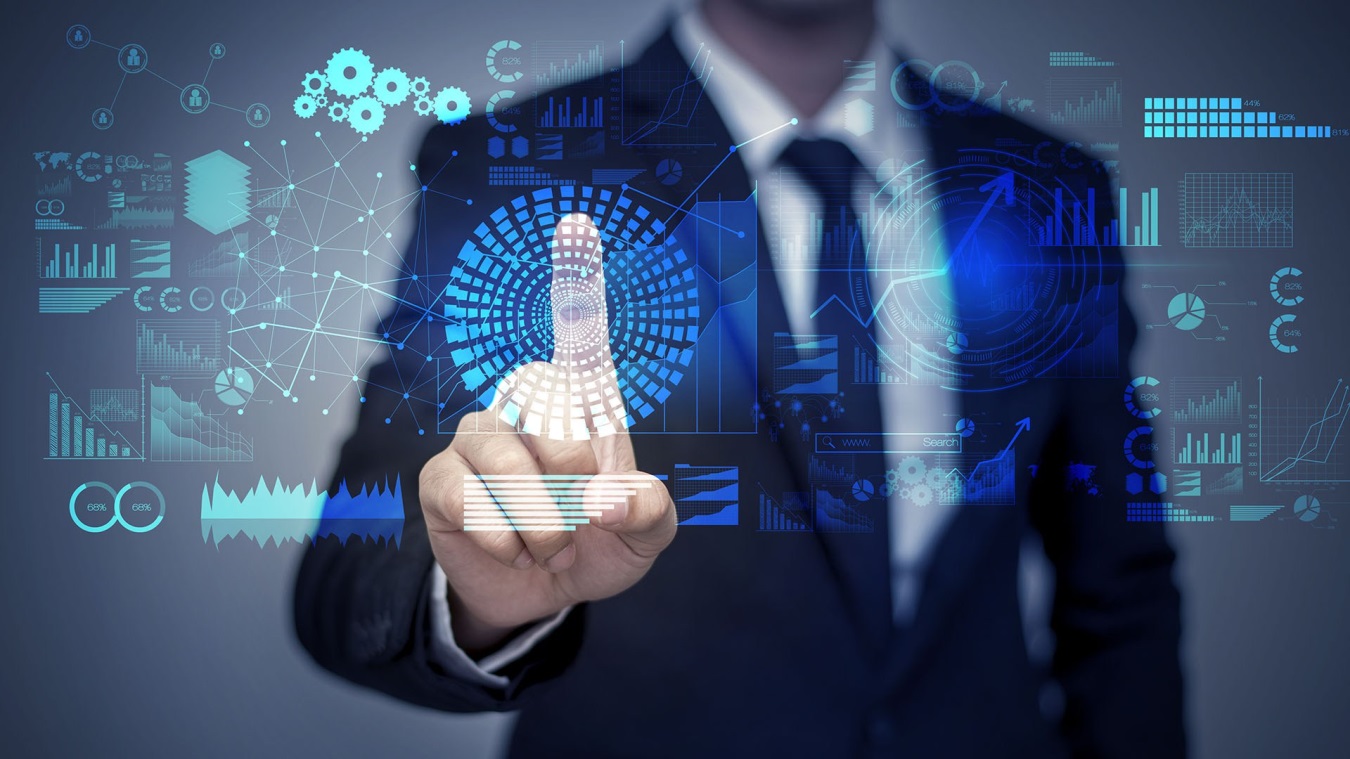 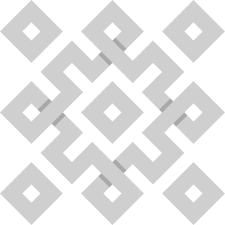 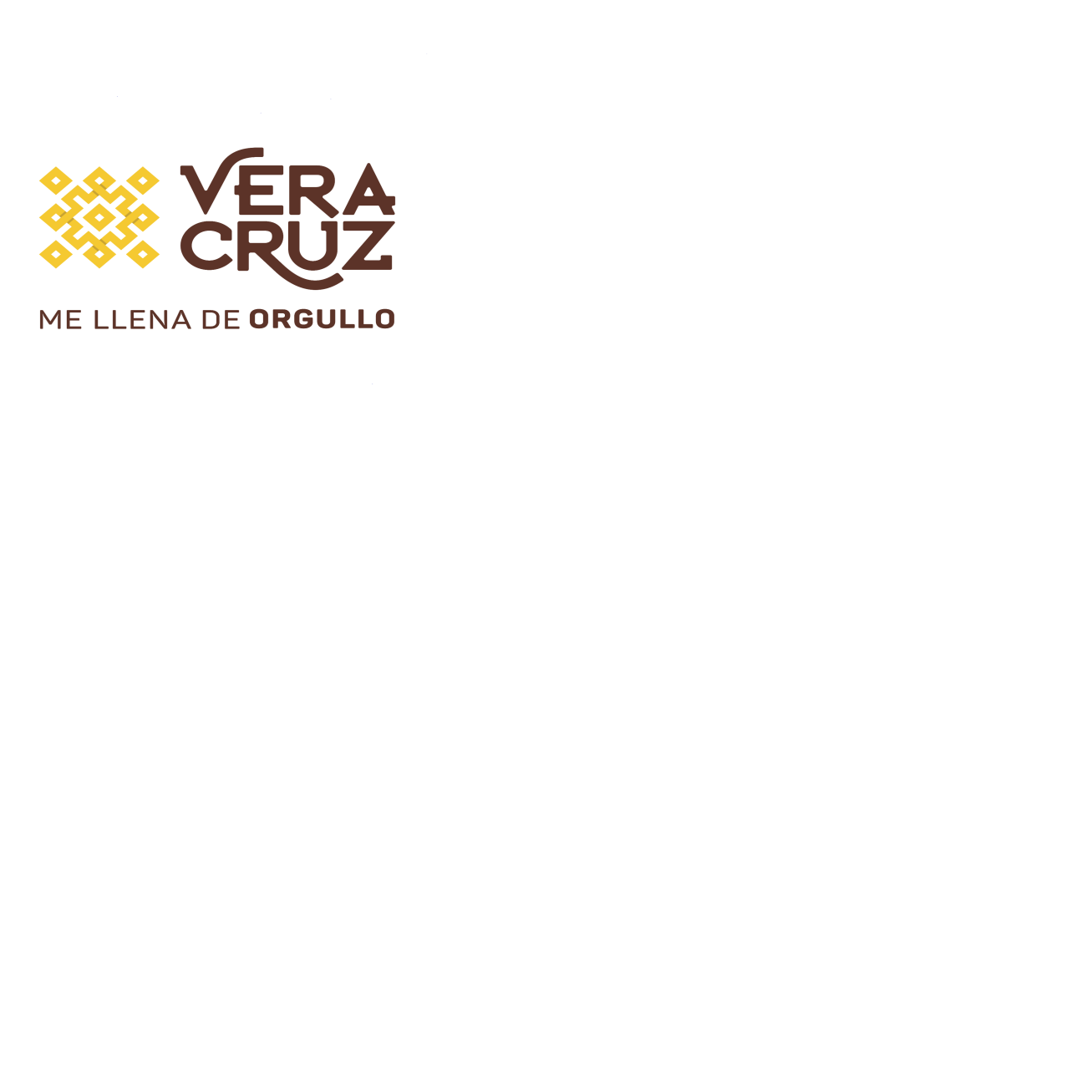 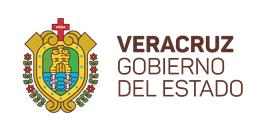 Estructura de los reactivos del cuestionarioSe trata de 38 reactivos, divididos en 6 apartados, correspondientes a los siguientes temas:Estructura del Cuestionario DiagnósticoDónde: i = Cada uno de los apartados.Calific. del apartado = Calificación obtenida en el apartado.Pond. % del apartado = Ponderación asignada a cada apartado.Calificación PP =  Calificación global en consistencia y resultados del Programa Presupuestario.Tipo de respuestas y abreviaturasExisten dos tipos de respuestas a los reactivos del cuestionario:Cuantitativa (A): es una respuesta concreta, única y particular por cada pregunta, la cual está en función de los criterios de verificación y los parámetros de evaluación definidos en los Términos de Referencia. Toda pregunta debe venir acompañada del soporte documental correspondiente.Cualitativa o Descriptiva (B): es la respuesta a una pregunta concreta, la cual no requiere una valoración cuantitativa, se construye a partir de la revisión del soporte documental otorgado por la dependencia o entidad evaluada al agente evaluador y se complementa con la información obtenida durante la etapa de entrevista con los servidores públicos. La extensión de estas respuestas no debe ser mayor a una cuartilla.Guía para responder los reactivos del cuestionario y evidencia documental sugerida para acreditar las respuestasApartadosNúmero de PreguntasPonderación para la calificación finalA. Diseño del Programa Presupuestario.1220.0%B. Programación y Orientación a Resultados del Programa Presupuestario.715.0%C. Cobertura y Focalización del Programa Presupuestario.310.0%D. Operación del Programa Presupuestario.930.0%E. Percepción de la Población Atendida por el Programa Presupuestario.110.0%F. Medición de Resultados del Programa Presupuestario615.0%TOTAL38100.0%PreguntaTipo de RespuestaEvidencia DocumentalAPARTADO A. DISEÑO DEL PROGRAMA PRESUPUESTARIOAPARTADO A. DISEÑO DEL PROGRAMA PRESUPUESTARIOAPARTADO A. DISEÑO DEL PROGRAMA PRESUPUESTARIOPregunta A.1. El problema o necesidad prioritaria que busca resolver el PP está identificado en un documento que cuenta con la siguiente información:Criterios de verificación:a) El problema o necesidad se formula como un hecho negativo o como una situación que puede ser revertida.b) Se define la población que tiene el problema o necesidad.c) Se define el plazo para su revisión y su actualización.AEvidencia Documental: Las fuentes de información mínimas a utilizar deben ser las Reglas de Operación (ROP) o documento normativo, informes, diagnósticos, estudios, árbol de problema y/o documentos utilizados por el PP que contengan información sobre el problema o necesidad, su población, su cuantificación y su proceso de revisión o actualización.Pregunta A.2. Existe un diagnóstico del problema que atiende el PP que describa de manera específica:Criterios de verificacióna) Causas, efectos y características del problema.b) Cuantificación y características de la población que presenta el problema.c) Ubicación territorial de la población que presenta el problema.d) El plazo para su revisión y cuantificación.AEvidencia Documental: Las fuentes mínimas a utilizar deben ser documentos de diagnóstico y árbol del problema.Pregunta A.3. ¿Existe justificación teórica o empírica documentada que sustenta el tipo de intervención que el PP lleva a cabo?Criterios de verificacióna) Consistencia con el diagnóstico del problema. b) Evidencia nacional o internacional de los efectos positivos del PP.AEvidencia Documental: Las fuentes de información mínimas a utilizar deben ser documentos oficiales, diagnósticos.Pregunta A.4. El Propósito del PP está vinculado con los objetivos del Programa Sectorial que le corresponde considerando que:Criterios de verificacióna) Existen conceptos comunes entre el Propósito y los objetivos del Programa Sectorial, por ejemplo la población objetivo.b) El logro del Propósito aporta al cumplimiento de alguna de las metas y objetivos del Programa Sectorial.c) El logro del propósito aporta al cumplimiento de alguna línea de acción del Programa Sectorial.AEvidencia Documental: La fuentes de información mínimas a utilizar deben ser: el  Programa Sectorial relacionado con el PP, la MIR o Ficha Técnica del PP 2021 emitida del Sistema de Indicadores de Evaluación de Desempeño (SIED-SIAFEV 2.0) o en su caso la que la dependencia o entidad ejecutora haya entregado para la integración del Proyecto de Presupuesto de Egresos del ejercicio fiscal actual y las ROP y/o documento normativo.Pregunta A.5. ¿Con cuál eje, temas y objetivos del Plan Veracruzano de Desarrollo vigente está vinculado el objetivo del Programa Sectorial relacionado con el PP?BNo procede valoración cuantitativa.En la respuesta se deben incluir los ejes rectores, temas y objetivos del Plan Veracruzano de Desarrollo vigente relacionados con el PP y se debe señalar por qué se considera que están relacionados.Las fuentes mínimas a utilizar deben ser Reglas de Operación, documento oficial, diagnóstico, programa sectorial, especial y/o institucional, así como la Ficha Técnica del Programa Presupuestario.Pregunta A.6. Las poblaciones, potencial y objetivo, están definidas en documentos oficiales y/o en el diagnóstico del problema y cuentan con la siguiente información y características:Criterios de verificacióna) Unidad de medida.b) Están cuantificadas.c) Metodología para su cuantificación y fuentes de información.d) Se define un plazo para su revisión y actualización.AEvidencia Documental: Las fuentes de información mínimas a utilizar deben ser ROP, documento oficial y/o diagnóstico.Pregunta A.7. Existe información que permita conocer quiénes reciben los apoyos del PP (padrón de beneficiarios) que:Criterios de verificacióna) Incluya las características de los beneficiarios establecidas en su documento normativo.b) Incluya el tipo de apoyo otorgado.c) Esté sistematizada e incluya una clave única de identificación por beneficiario que no cambie en el tiempo.d) Cuente con mecanismos documentados para su depuración y actualización.AEvidencia Documental: Las fuentes de información mínimas a utilizar deben ser ROP o documento normativo, manuales de procedimientos, base o padrón de beneficiarios, normatividad interna aplicable al desarrollo de sistemas de información, bases de datos y/o sistemas informativos.Pregunta A.8. Si el PP recolecta información socioeconómica de sus beneficiarios, explique el procedimiento para llevarlo a cabo, las variables que mide y la temporalidad de las mediciones.BNo procede valoración cuantitativa.Deberá explicar el procedimiento para recolectar información de sus beneficiarios (características socioeconómicas para personas físicas y características específicas para personas morales). Así mismo, se deben señalar las variables que mide y la temporalidad con que realiza las mediciones. De manera adicional, se debe señalar si se recolecta información de no beneficiarios con fines de comparación con la población beneficiaria y especificar qué tipo de información. Podrá incorporar formato o documento adicional que complemente o refleje su respuesta, máximo una cuartilla.La evidencia documental requerida mínima a utilizar deben ser documentos oficiales, padrón de beneficiarios, base de datos y/o sistemas informativos.Pregunta A.9. ¿En el documento normativo (Reglas de Operación) del PP es posible identificar el resumen narrativo de la MIR?Criterios de verificacióna) El documento normativo hace referencia a los objetivos de nivel Fin.b) El documento normativo hace referencia a los objetivos de nivel Propósito.c) El documento normativo hace referencia a los objetivos de nivel Componente.d) El documento normativo hace referencia a las Actividades.AEvidencia Documental: Las fuentes de información mínimas a utilizar deben ser las ROP o documento normativo, manuales de operación y/o MIR.Pregunta A.10. Los indicadores de la Ficha Técnica del PP cuentan con la siguiente información:Criterios de verificacióna) El nombre del indicador es de máximo diez palabras y sintácticamente compuesto por la relación aritmética del indicador más el complemento.b) La descripción del indicador es una breve explicación de lo que representa el resultado obtenido de la aplicación de la fórmula del indicador, no mayor a 240 caracteres.c) La fórmula del indicador está bien construida.d) Estableció de manera correcta la unidad de medida del indicador.e) La frecuencia de evaluación (medición) del indicador es correcta y congruente con la programación que se hizo del mismo en el Sistema de Indicadores de Evaluación del Desempeño (SIED).f) Capturó la línea base del indicador, considerando como tal la del año en que inició operaciones el PP o se creó el indicador.g) Estableció correctamente la meta anual del indicador y la meta sexenal, considere el sentido del indicador, la unidad de medida y la frecuencia de medición.h) El sentido del indicador es correcto (ascendente, descendente o constante).i) El nombre del indicador y su fórmula son congruentes entre sí.j) Seleccionó correctamente el tipo de fórmula (Proporciones, Otras proporciones, Razones, Tasas, Índices de variación).k) Especificó de manera correcta una de las cuatro dimensiones a medir con la construcción del indicador (Eficiencia, Eficacia, Economía y Calidad).l) El nombre de las variables es corto y congruente con lo que se quiere medir en el indicador. m) Las unidades de medida de las variables son correctas. n) Los medios de verificación de las variables y sus fuentes de información indican el documento, base de datos o sistema, así como el área en donde se encuentra la información.o) La meta anual de las variables es correcta.AEvidencia Documental: Las fuentes de información mínimas a utilizar deben ser la MIR y la Ficha Técnica del PP 2021, emitidas por el Sistema de Indicadores de Evaluación del Desempeño (SIED-SIAFEV 2.0), o en su caso la que la dependencia o entidad ejecutora haya entregado para la integración del Proyecto de Presupuesto de Egresos del ejercicio fiscal actual.Pregunta A.11. Las metas de los indicadores de la MIR del PP tienen las siguientes características:Criterios de verificacióna) Unidad de medida correcta.b) Está orientada a evaluar el desempeño (Es decir, son específicas, determinando logros observables con claridad desde el principio).c) Son factibles de alcanzar considerando los plazos y los recursos humanos y financieros con los que cuenta el PP.AEvidencia Documental: Las fuentes de información mínimas a utilizar deben ser la MIR y la Ficha Técnica del PP 2021 y su Programación Anual de Indicadores, emitidas por el Sistema de Indicadores de Evaluación del Desempeño (SIED-SIAFEV 2.0) o en su caso la que la dependencia o entidad ejecutora haya entregado para la integración del Proyecto de Presupuesto de Egresos del ejercicio fiscal actual.Pregunta A.12. ¿Con cuáles Programas Federales o Estatales y en qué aspectos, el PP evaluado podría tener complementariedad y/o coincidencias?BNo procede valoración cuantitativa.En la respuesta se deberá incluir el análisis que considere los siguientes aspectos: a) El propósito de los programas.b) La definición de la población objetivo.c) Los tipos de apoyos otorgados por los programas. d) La cobertura de los programas.Las fuentes de información mínimas a utilizar deben ser documentos oficiales, Reglas de Operación de PPs estatales, federales o municipales; Matrices de Indicadores para Resultados de los PP´s. Podrá incorporar formato o documento adicional que complemente o refleje su respuesta, máximo una cuartilla.PreguntaTipo de RespuestaEvidencia DocumentalAPARTADO B. PROGRAMACIÓN Y ORIENTACIÓN A RESULTADOS DEL PROGRAMA PRESUPUESTARIOAPARTADO B. PROGRAMACIÓN Y ORIENTACIÓN A RESULTADOS DEL PROGRAMA PRESUPUESTARIOAPARTADO B. PROGRAMACIÓN Y ORIENTACIÓN A RESULTADOS DEL PROGRAMA PRESUPUESTARIOPregunta B.1. El PP cuenta con una Programación Anual de Indicadores para alcanzar sus objetivos establecidos en la Matriz de Indicadores para Resultados que:Criterios de verificación:a) Se encuentra registrado en el Sistema de Indicadores de Evaluación del Desempeño (SIED-SIAFEV 2.0).b) Incorpora metas para cada uno de los objetivos establecidos.c) Mantiene congruencia en la programación de las metas de sus indicadores con su frecuencia de evaluación.AEvidencia Documental: La fuente mínima a utilizar debe ser la Programación Anual de Indicadores y la Ficha Técnica del Programa Presupuestario del mismo ejercicio fiscal emitidas del Sistema de Indicadores de Evaluación del Desempeño (SIED-SIAFEV 2.0).Pregunta B.2. El PP utiliza informes de evaluaciones externas:Criterios de verificación:a) De manera regular, es decir, uno de los elementos para la toma de decisiones sobre cambios al PP son los resultados de evaluaciones externas.b) De manera institucionalizada, es decir, sigue un procedimiento establecido en un documento.c) Para definir acciones y actividades que contribuyan a mejorar su gestión y/o sus resultados.d) De manera consensada, participan operadores, gerentes y personal de la unidad de planeación y/o evaluación.AEvidencia Documental: Informes o reportes de evaluaciones externas realizadas en ejercicios anteriores y la evidencia de que los resultados obtenidos fueron utilizados para la mejora del Programa Presupuestario.Pregunta B.3. Del total de las Acciones de Mejora establecidas en los Proyectos de Mejora generados a partir de evaluaciones realizadas en los tres últimos años al PP, ¿qué porcentaje han sido realizados de acuerdo con lo establecido en los documentos de trabajo y/o institucionales?Criterios de verificación:a) Porcentaje de cumplimiento de las Acciones de Mejora considerando la programación de las mismas.AEvidencia Documental: Informes de seguimiento o reportes de ejecución de Proyectos de Mejora en donde se señale el porcentaje de avance de los mismos.Pregunta B.4. Con la ejecución de acciones de mejora establecidos en los Proyectos de Mejora, ¿se han logrado los resultados esperados?BNo procede valoración cuantitativa.En la respuesta se deben indicar los resultados de la implementación de las acciones de mejora derivadas de la atención de los Aspectos Susceptibles de Mejora, y si estás coinciden con los resultados esperados establecidos en los documentos de trabajo e institucionales; adicionalmente, se debe señalar si el producto/evidencia del resultado permite dar cuenta del mismo y, en su caso, si se considera que existen efectos adicionales de dichas acciones que el PP no haya identificado.La respuesta se debe integrar como un documento oficial emitido por el área que ha sido evaluada y respaldada con evidencia correspondiente.Pregunta B.5. ¿Qué recomendaciones de la(s) evaluación(es) externa(s) efectuadas al PP no han sido atendidas y por qué?BNo procede valoración cuantitativa.En la respuesta se deben señalar cuáles recomendaciones no han sido atendidas y su justificación. Así mismo, se debe señalar cuáles recomendaciones se considera que afectan directamente al propósito del PP.La respuesta se debe integrar como un documento oficial emitido por el área que ha sido evaluada y respaldada con evidencia correspondiente.Pregunta B.6. A partir del análisis de las evaluaciones externas realizadas al PP y de su experiencia, ¿qué temas del PP considera importante evaluar mediante instancias externas?BNo procede valoración cuantitativa.En la respuesta se debe realizar una síntesis con los resultados de las principales evaluaciones externas realizadas al programa; de los temas evaluados y de los resultados de las evaluaciones, de estas consideraciones se deben sugerir los temas a ser evaluados por instancias externas y justificar el porqué de la selección de los mismos.La respuesta se debe integrar como un documento oficial emitido por el área que ha sido evaluada y respaldada con evidencia correspondiente.Pregunta B.7. El PP recolecta información para monitorear su desempeño con las siguientes características:Criterios de verificación:a) Es oportuna, es decir; se recolecta en los periodos de tiempo consistentes con los que se debe reportar información del PP.b) Es confiable, es decir; describe con verdad la realidad y los efectos generados por la ejecución del propio PP e incluso es validada por los ejecutores responsables del mismo.c) Está sistematizada, es decir; se encuentra ordenada y clasificada conforme a las necesidades del programa, por ejemplo: según componentes otorgados, beneficiarios, grupos de edad, región o municipio. d) Es pertinente respecto al PP, es decir; se relaciona correctamente con la información de los indicadores a nivel de Actividades y Componentes.e) Está actualizada, es decir; corresponde al periodo de avaluación que se informa o reporta en el PP.f) Está disponible, es decir; al alcance de los ejecutores del PP y de los beneficiarios del mismo, ya sea de manera impresa o en plataformas o portales de internet.AEvidencia Documental: La respuesta se debe integrar como un documento oficial emitido por el área que ha sido evaluada, deberá ser acompañado de la evidencia clara de la información recolectada.PreguntaTipo de RespuestaEvidencia DocumentalAPARTADO C. COBERTURA Y FOCALIZACIÓN DEL PROGRAMA PRESUPUESTARIO.APARTADO C. COBERTURA Y FOCALIZACIÓN DEL PROGRAMA PRESUPUESTARIO.APARTADO C. COBERTURA Y FOCALIZACIÓN DEL PROGRAMA PRESUPUESTARIO.Pregunta C.1. El PP cuenta con una estrategia de cobertura documentada para atender a su población objetivo con las siguientes características: Criterios de verificación:a) Incluye la definición de la población objetivo.b) Especifica metas de cobertura anual.c) Abarca un horizonte de mediano y largo plazo.d) Es congruente con el diseño y el diagnóstico del PP.AEvidencia Documental: Las fuentes de información mínimas a utilizar deben ser las ROP o documento normativo, manuales de operación y/o MIR.Pregunta C.2. ¿El PP cuenta con mecanismos para identificar su población objetivo? En caso de contar con estos, especifique cuáles y qué información utiliza para hacerlo.BNo procede valoración cuantitativa.En la respuesta se debe describir, de manera resumida, la metodología de focalización y las fuentes de información, es decir: el proceso mediante el cual se garantiza que el presupuesto autorizado en el PP se destina a la población objetivo y para ello muestra los procesos para identificarla, seleccionarla, priorizarla, registrarla o afiliarla.Las fuentes de información mínimas a utilizar deben ser documentos oficiales, diagnóstico, ROP o documento normativo.Pregunta C.3. A partir de las definiciones de la población potencial, la población objetivo y la población atendida, ¿cuál ha sido la cobertura del PP?BNo procede valoración cuantitativa.En la respuesta se debe analizar la evolución de la población atendida y su convergencia con la población potencial, es decir, si el programa ha logrado atender a toda la población objetivo. El análisis se debe sustentar con información y se debe adjuntar en el Anexo 3: “Evolución de la Cobertura” y en el Anexo 4 “Información de la Población Atendida”.Las fuentes de información son los Anexos: 3: “Evolución de la Cobertura” y 4 “Información de la Población Atendida” y la documentación que permita soportar el requisitado de los formatos.PreguntaTipo de RespuestaEvidencia DocumentalAPARTADO D. OPERACIÓN DEL PROGRAMA PRESUPUESTARIO.APARTADO D. OPERACIÓN DEL PROGRAMA PRESUPUESTARIO.APARTADO D. OPERACIÓN DEL PROGRAMA PRESUPUESTARIO.Pregunta D.1. En los Manuales de Procedimientos de la(s) Unidad(es) Presupuestal(es) Responsable(s) ejecutora(s) del PP, se encuentran descritos los siguientes procedimientos:Criterios de verificación:a) Procedimiento para recibir, registrar y dar trámites a las solicitudes de apoyo, conforme a las características de la población objetivo, con formatos definidos y disponibles a la población objetivo y en apego al documento normativo del programa.b) Procedimiento para la selección de los beneficiarios y/o proyectos en los cuales se incluyan los criterios de elegibilidad y requisitos.c) Procedimiento para el otorgamiento de los bienes o servicios del PP (Componentes).AEvidencia Documental: Las fuentes de información mínimas a utilizar deben ser los Manuales de procedimientos actualizados de las Unidades Responsables que ejecutan el Programa Presupuestario evaluado.Pregunta D.2. El PP cuenta con mecanismos documentados para verificar que los procedimientos descritos en el punto anterior, incorporados en el Manual o Manuales de Procedimientos se encuentran:Criterios de verificación:a) Estandarizados: es decir su aplicación se realiza conforme al manual en todas y cada una de las áreas de atención.b) Sistematizados: es decir, el procedimiento se encuentra ordenado y obedece a una estructura lógica.c) Difundidos públicamente: es decir, los procedimientos se hacen de conocimiento tanto de quienes operan el PP como de la población objetivo, ya sea mediante la publicación en una página de internet o en mediante la colocación de carteles en las áreas de atención.AEvidencia Documental: Las fuentes de información mínimas a utilizar deben ser los Manuales de procedimientos actualizados de las Unidades Responsables que ejecutan el Programa Presupuestario evaluado. La respuesta se debe integrar como un documento oficial emitido por el área evaluada, deberá ser acompañado de la evidencia clara que explique el mecanismo documentado para verificar los procedimientos.Pregunta D.3. Los Componentes del PP se encuentran registrados en los siguientes instrumentos del marco normativo – administrativo:Criterios de verificación:a) En el Registro Estatal de Trámites y Servicios (RETS).b) En el Portal de Trámites Veracruz: https://tramites.veracruz.gob.mx/c) En el Manual de Servicios al Público de la dependencia o entidad.AEvidencia Documental: La respuesta se debe integrar como un documento oficial emitido por el área evaluada, oficio o documento mediante el cual se requirió a la Contraloría General o a la Secretaría de Desarrollo Económico y Portuario la incorporación de los Componentes en el RETS, en el portal de internet Trámites Veracruz y en el Manual de Servicios al Público. Pregunta D.4. ¿Cuáles cambios recientes (últimos tres años) se han realizado en el documento normativo del PP para permitir agilizar el proceso de apoyo a los solicitantes?BNo procede valoración cuantitativa.En la respuesta se deben describir las modificaciones o implementaciones recientes en las ROP o documento normativo, explicando el hecho o circunstancia que motivó la(s) modificación(es) y el(los) resultado(s) provocado(s) por esto(s), que impliquen una mejora y simplificación regulatoria o de procesos en el PP y cuyos beneficios se presenten en términos de: reducción de tiempos de respuesta para la entrega de los Componentes, reducción de costos de operación, reducción de cantidad de requisitos, etc.Además de lo anterior, se debe explicar de manera resumida cuáles serían los cambios sustantivos que se requeriría hacer a los apartados específicos de las ROP o documento normativo del PP para atender las áreas de mejora identificadas en esta evaluación, y mencionar si existe evidencia de los cambios efectuados que han permitido agilizar el proceso.Las fuentes de información son las ROP del Programa o documento normativo y el documento con los argumentos que presenten los ejecutores del PP.Pregunta D.5. ¿Cuáles son los problemas que enfrenta la Unidad Presupuestal Responsable que opera el PP para la transferencia de recursos a las instancias ejecutoras y/o a los beneficiarios y, en su caso, qué estrategias ha implementado?BNo procede valoración cuantitativa.La respuesta se debe integrar como un documento oficial emitido por el área evaluada.Pregunta D.6. El PP identifica y cuantifica los gastos en los que incurre para generar los Componentes (bienes y servicios) que ofrece y los desglosa en los siguientes conceptos:Criterios de verificación:a) Gastos de operación: Directos e Indirectos.b) Gastos en mantenimiento: Requeridos para mantener el estándar de calidad de los activos necesarios para entregar los bienes o servicios a la población objetivo (unidades móviles, edificios, etc.). Considere recursos de los capítulos 2000 y/o 3000.c) Gastos en capital: Son los que se deben afrontar para adquirir bienes cuya duración en el programa es superior a un año. Considere recursos de los capítulos 5000 y/o 6000 (Ej.: terrenos, construcción, equipamiento, inversiones complementarias).d) Gasto unitario: Gastos totales / Población atendida. En donde: Gastos totales es igual a gastos de operación + gastos en mantenimiento. (Para programas en sus primeros dos años de operación se deben considerar adicionalmente en el numerador los Gastos en capital).AEvidencia Documental: La respuesta se debe integrar como un documento oficial emitido por el área evaluada, conforme a los criterios de verificación.Pregunta D.7. ¿Cuáles son las fuentes de financiamiento para la operación del PP y qué proporción del presupuesto total del PP representa cada una de las fuentes?BNo procede valoración cuantitativa.En la respuesta se deben indicar las fuentes de financiamiento del PP; los montos de cada una de ellas (autorizado y ejercido), y en caso de que existan diferencias entre el presupuesto ejercido y el autorizado, se deben detallar y documentar las causas.La respuesta se debe integrar como un documento oficial emitido por el área evaluada, conforme a los criterios de verificación.Pregunta D.8. Las aplicaciones informáticas o sistemas institucionales con que cuenta el PP tienen las siguientes características:Criterios de verificación:a) Cuentan con fuentes de información confiables y permiten verificar o validar la información capturada. b) Tienen establecida la periodicidad y las fechas límites para la actualización de los valores de las variables. c) Proporcionan información al personal involucrado en el proceso correspondiente.d) Están integradas, es decir, no existe discrepancia entre la información de las aplicaciones o sistemas.AEvidencia Documental: La respuesta se debe integrar como un documento oficial emitido por el área evaluada, deberá indicar el nombre de la aplicación o sistema, quien lo administra y demás elementos requeridos en los criterios de verificación.Pregunta D.9. El PP cuenta con mecanismos de transparencia y rendición de cuentas con las siguientes características:Criterios de verificación:a) Las Reglas de Operación del PP o documento normativo están actualizados y disponibles en la página electrónica de manera accesible, a menos de tres clics.b) Los resultados principales del PP están actualizados y son difundidos en la página electrónica de la institución de manera accesible, a menos de tres clics.c) Cuentan con un teléfono o correo electrónico para informar y orientar tanto al beneficiario como al ciudadano en general, disponible en la página electrónica, accesible a menos de tres clics.AEvidencia Documental: Las fuentes de información mínimas a utilizar deben ser ROP o documento normativo del programa, documentos oficiales, página de Internet, así como recursos de revisión de las solicitudes de información y las resoluciones de los recursos de revisión.PreguntaTipo de RespuestaEvidencia DocumentalAPARTADO E. PERCEPCIÓN DE LA POBLACIÓN ATENDIDA POR EL PROGRAMA PRESUPUESTARIOAPARTADO E. PERCEPCIÓN DE LA POBLACIÓN ATENDIDA POR EL PROGRAMA PRESUPUESTARIOAPARTADO E. PERCEPCIÓN DE LA POBLACIÓN ATENDIDA POR EL PROGRAMA PRESUPUESTARIOPregunta E.1. El PP cuenta con instrumentos para medir el grado de satisfacción de su población atendida con las siguientes características:Criterios de verificación:a) Su aplicación se realiza de manera que no se induzcan las respuestas.b) Corresponden a las características de sus beneficiarios.c) Los resultados que arrojan son representativos.d) Se lleva a cabo la difusión de la información en la página de internet de la dependencia o entidad ejecutora del PP.AEvidencia Documental: Las fuentes de información mínimas a utilizar deben ser el instrumento de evaluación utilizado, documento de evaluación final generado en la última ocasión que se utilizó dicha herramienta, página de internet en donde se encuentra publicado el instrumento de medición, Guía o Manual de implementación del instrumento de medición.PreguntaTipo de RespuestaEvidencia DocumentalAPARTADO F. MEDICIÓN DE RESULTADOS DEL PROGRAMA PRESUPUESTARIOAPARTADO F. MEDICIÓN DE RESULTADOS DEL PROGRAMA PRESUPUESTARIOAPARTADO F. MEDICIÓN DE RESULTADOS DEL PROGRAMA PRESUPUESTARIOPregunta F.1. ¿Cómo documenta el PP sus resultados a nivel de Fin y de PropósitoBNo procede valoración cuantitativa.En la respuesta se deben indicar si el PP documenta sus resultados a nivel de Fin y Propósito en alguno de los siguientes instrumentos:a) Con indicadores de la MIR.b) Con hallazgos de estudios o evaluaciones que no son de impacto.c) Con información de estudios o evaluaciones rigurosas nacionales o internacionales que muestran el impacto de programas similares.d) Con hallazgos de evaluaciones de impacto.e) Otros, ¿Cuáles?La respuesta se debe integrar como un documento oficial adjuntando la evidencia que respalda su respuesta.Pregunta F.2. En caso de que el PP cuente con indicadores para medir su Fin y Propósito, inciso a) de la pregunta anterior, ¿cuáles han sido sus resultados?Criterios de verificación:a) Porcentaje de cumplimiento de indicadores en al menos tres ejercicios fiscales anteriores.AEvidencia Documental: La respuesta se debe integrar como un documento oficial adjuntando la evidencia que respalda su respuesta. Incorporar reportes de avance emitido del Sistema de Indicadores de Evaluación del Desempeño (SIED-SIAFEV 2.0).Pregunta F.3. En caso de que el PP cuente con evaluación(es) externa(s) que no sea(n) de impacto y que permite(n) identificar hallazgo(s) relacionado(s) con el Fin y el Propósito, inciso b) de la pregunta F.1., dichas evaluaciones cuentan con las siguientes características:BNo procede valoración cuantitativa.En la respuesta se debe especificar si en las evaluaciones presentadas se toman las siguientes consideraciones: a) Se compara la situación de los beneficiarios en al menos dos puntos en el tiempo, antes y después de otorgado el apoyo.b) La metodología utilizada permite identificar algún tipo de relación entre la situación actual de los beneficiarios y la intervención del PP.c) Dados los objetivos del PP, la elección de los indicadores utilizados para medir los resultados se refieren al Fin y Propósito y/o características directamente relacionadas con ellos.d) La selección de la muestra utilizada garantiza la representatividad de los resultados entre los beneficiarios del PP.La respuesta se debe integrar como un documento oficial adjuntando la evidencia que respalda su respuesta.Pregunta F.4. En caso de que el PP cuente con evaluación(es) externa(s), diferente(s) a evaluaciones de impacto, que permite(n) identificar uno o varios hallazgos relacionados con el Fin y/o el Propósito del programa, ¿cuáles son los resultados reportados en esas evaluaciones?BNo procede valoración cuantitativa.La respuesta se debe integrar como un documento oficial adjuntando los resultados obtenidos en las evaluaciones que se indican en la pregunta F.3.Pregunta F.5. En caso de que el PP cuente con información de estudios o evaluaciones nacionales e internacionales que muestran impacto de programas similares, inciso c) de la pregunta F.1., dichas evaluaciones cuentan con las siguientes características:BNo procede valoración cuantitativa.En la respuesta se debe especificar si en los estudios o evaluaciones presentadas se toman las siguientes consideraciones: a) Se compara la situación de los beneficiarios en al menos dos puntos en el tiempo, antes y después de otorgado el apoyo.b) La metodología utilizada permite identificar algún tipo de relación entre la situación actual de los beneficiarios y la intervención del PP.c) Dados los objetivos del PP, la elección de los indicadores utilizados para medir los resultados se refieren al Fin y Propósito y/o características directamente relacionadas con ellos.d) La selección de la muestra utilizada garantiza la representatividad de los resultados entre los beneficiarios del PP.La respuesta se debe integrar como un documento oficial adjuntando la evidencia que respalda su respuesta.Pregunta F.6. ¿Cuál es el avance que muestran los indicadores de Componentes y Actividades que se establecen en la MIR del PP?Criterios de verificación:a) Porcentaje de cumplimiento de indicadores a nivel de Componentes y Actividades en al menos tres ejercicios fiscales anteriores.AEvidencia Documental: La respuesta se debe integrar como un documento oficial adjuntando la evidencia que respalda su respuesta. Incorporar reportes de avance emitidos del Sistema de Indicadores de Evaluación del Desempeño (SIED-SIAFEV 2.0).